Piccadilly’s Public House & Restaurant2022-2023 Banquet and Catering Menu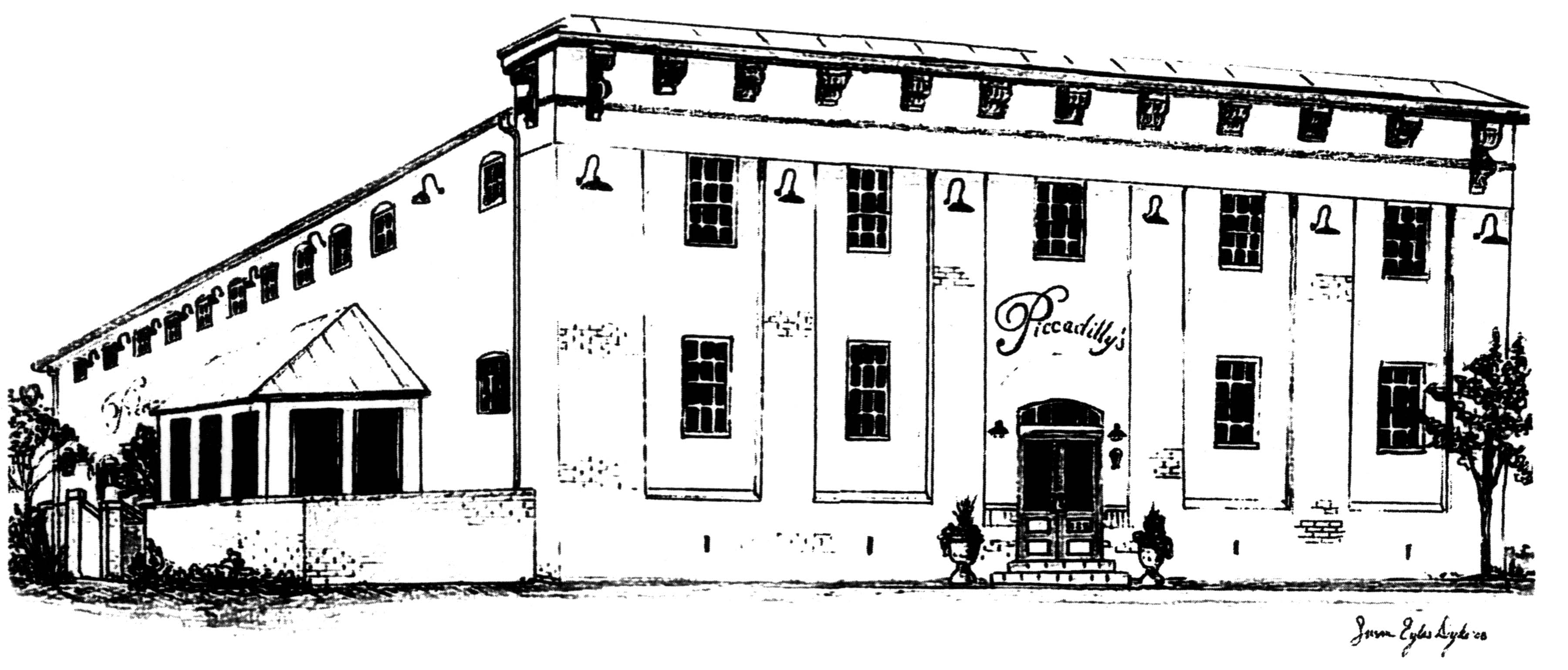 Thank you for considering Piccadilly’s Public House and Restaurant as a location for you next Special Event! Our Two Private Rooms are available for any occasion and can entertain parties of over of 200 Guests! We invite you to look over the information listed below and contact us for a private showing and consultation for your upcoming event! Thank you!Special Event CoordinatorNannette Boden540-535-1899 ext.104 - Nannetteb@piccadillysevents.comWinchester RoomFriday & Saturday: $750.00** Sun & Thu: $500.00** Mon, Tue & Wed: $350.00**(Up to 152 Guests Seated or 200 Guests Standing Room with Limited Seating)Loft Dining RoomFriday & Saturday: $350.00** Sun & Thu: $250.00** Mon, Tue & Wed: $100.00**(Up to 64 Guests Seated or 100 Guests Standing Room with Limited Seating)Winchester Room & LoftFriday & Sat: $1000.00** Sun & Thu: $600.00** Mon, Tue & Wed: $400.00** (200+ Guests Seated or 300 Guests Standing Room with Limited Seating)Swimley’s Piano BarFriday & Sat: $250.00* Sunday & Thu: $150.00* Mon, Tue & Wed: $100*(Up to 58 Guests Seated or 100 Guests Standing Room with Limited Seating)(Table Linens for Dining Tables and Booth Tables are at an Additional Cost)Rental Includes:Exclusive Use of Room (4 Hours)Tables and ChairsFlatware, Stemware & ChinaCrystal Sugar CaddiesTower Salt and PepperUtility TablesFood ChafersServing Utensils Cloth NapkinsTable Linens, Linen Napkins and Table Skirting with Lighting**Linen Napkins and Table Skirting with Lighting*Use of our PA system (Winchester Room Only)Dance Floor (Winchester Room Only)Full Bar (Winchester Room Only) or Beer & Wine BarPrivate Facilities for GuestsEvent Service Charge:This service charge includes Set-up and Clean-up of your room, Chef, Kitchen Staff, Servers and Bartenders, as well as an Event Coordinator to oversee the Event and your Selected Vendors.The service charge is $5.00 per person to a maximum of $500.00*Discounted Rates May Not Apply with Bookings During Peak Seasons**Includes White Linens and Settings, Other Colors and Specialty Rentals are available through an outside linen vendor. Ask Your Special Events Coordinator for more information.Hors D’overes:$3.25 per Guest per ItemRoute 11 Chips, Pretzels, and Nuts (3oz)Cucumber & Cherry Tomato Salad Tartlets (2pcs)Cheese Tortellini in Marinara or Alfredo Sauce (4oz)Fresh Vegetable Crudité with Spinach or Ranch Dip (3oz)Bruschetta with Crostini - Tomato, Portobello, Basil, and Red Onion (2pcs)Cocktail Meatballs Served in Barbeque, Marinara, Swedish, or Sweet & Sour Sauce (5pcs)$4.25 per Guest per ItemFresh Fruit Platter with Berry Yogurt Dipping Sauce (4oz) Roasted Vegetable Platter with Sea Salt and Balsamic Reduction (3oz)Caprese Salad Skewers - Cherry Tomato, Basil, and Fresh Mozzarella (2pcs)Spanakopita - Phyllo Dough filled with Spinach, Onion, and Feta Cheese (2pcs)Domestic & Import Cube Cheese Platter with Grapes and Crackers (4oz)$5.25 per Guest per ItemPigs in a Blanket (2pcs)Coconut Shrimp with Sweet Chili Dip (2pcs)Creamy Crab Dip with Baguette Slices (4oz)Asian Spiced Chicken Sate Served with Thai Peanut Sauce (3pcs)Charcuterie Board of Assorted Cured Meats, Olives, & Toasted Baguettes (3oz)$6.25 per Guest per ItemMini Crab Cakes with Tartar Sauce (2pcs)Chilled Jumbo Shrimp Cocktail with Cocktail Sauce (2pcs)Filet Toast Points with Horseradish Cream and Roasted Cherry Tomatoes (2pcs)***Bacon Wrapped Scallops - Skewered Sea Scallops Wrapped in Crisp Bacon (2pcs)Beef Kabob - Marinated Sirloin Tips with Peppers & Onion on Wooden Skewers (2pcs)Piccadilly’s Wings with Sauce Carousel, Ranch, Blue Cheese & Celery (3pcs)Charcuterie Board of Assorted Cured Meats, Cheeses, Olives & Toasted Baguettes (3oz)Try an Hors D’overes Reception$17.95/Guest – Choose One Item per Pricing Group$26.95/Guest – Choose any Six Items (At Least One Per Pricing Group)These Menus Include Complimentary Coffee, Tea, and Soda for Your GuestsSmoked Salmon Platter – House Smoked and Served with Red Onion, Capers, Lemon, Herb Cream Cheese Spread, Horseradish and Crispy Flatbread - $175.00 (Serves 40 Guests)*** Items may be substituted or price increase due to supply.Your Event Coordinator will notify you beforehand.A standard gratuity of 20% will be added to all food and beverage totals.Prices are based on today’s market and are subject to change.Buffet Dinner MenuListed below are our current menu options. Our staff can help you select a customized Event Menu based on your needs. Buffet Menu is served with Complimentary Coffee, Tea, and Soda as well as Rolls and Butter.$21.95/Guest – Choose Two Entrees, Two Accompaniments and One Salad$26.95/Guest- Chose Three Entrees, Two Accompaniments and One Salad                                    Additional Accompaniments or Salad add $3.00 Entrees:Barbeque Chicken Breast Topped with Bacon, Cheddar & BBQ SauceHerb Grilled Chicken Breast with Sun Dried Tomato Basil Cream Sauce Grilled Chicken with Supreme Dijon SauceBlackened Chicken Breast with Creole SauceHand Pulled Pork BarbequeHoney-Pineapple Glazed HamCandied-Bacon Wrapped Pork TenderloinSmoked Pork Tenderloin with Caramelized Onions and BBQ SauceTortellini Alfredo with Jumbo ShrimpSoy and Ginger Marinated Salmon (add $1.00 per Guest)Fennel Crusted Salmon with Shallot Cream Sauce (add $1.00 per Guest)Crab Imperial Stuffed Filet of Tilapia with Shallot Cream SauceHouse Marinated London BroilSliced Roast Beef Sirloin with Brandied Peppercorn SauceSliced Roast Beef Sirloin with Mushroom and Garlic Demi-GlazeSliced Prime Rib in Au Jus with Horseradish Cream on the Side (add $5.00 per Guest)Beef Filet Medallions with Tomato Au Jus (add $3.00 per Guest)Eggplant ParmesanBaked Ziti with Meat Sauce or VegetarianMeat or Vegetable Lasagna with Marinara or Alfredo SauceMushroom Ravioli on Wilted Leeks with Brandy Au JusA standard gratuity of 20% will be added to all food and beverage totals.Prices are based on today’s market and are subject to change.Accompaniments:Herb Mashed PotatoesMashed Sweet PotatoesClassic Garlic Mashed PotatoesSour Cream and Cheddar Mashed PotatoesMashed Potato Bar with Assorted Toppings (add $3.00)Mashed Sweet Potato with Assorted Toppings (add $3.00)Garlic Roasted Red PotatoesParmesan Roasted Red PotatoesAu Gratin Potatoes with Mozzarella Wild Rice PilafBasil Pesto Risotto Brown Butter, Cranberries & Pecan Rice Blistered AsparagusSquash and Zucchini MedleyItalian Style Green Beans (Garlic, Oil, White Onion)Country Style Green Beans (Bacon, Butter, Red Onion)Salad Selections:Classic Caesar Salad with Croutons and Parmesan CheeseTossed Garden Green Salad with Ranch and Balsamic VinaigretteSpinach Salad with Mandarin Oranges, Red Onion, FetaStrawberries and Slivered Almonds with Raspberry Vinaigrette (add $1.00)George Washington Salad –Spring Mix, Cranberries, Spiced Pecans and Bleu Cheese Crumbles with Balsamic Vinaigrette on the Side (add $2.00)Greek Salad with Baby Field Greens, Tomatoes, Cucumbers, Red Onion, Green Peppers, Feta Cheese and Kalamata Olives tossed in Red Wine Vinaigrette (add $2.00)Salad Bar with Romaine Lettuce, Mixed Greens, Tomato, Cucumber, Carrots, Onion, Croutons, Shredded Cheddar-Jack, Shredded Parmesan, and Assorted Dressings (add $3.00)Add Meatballs and a Cheese Display to Any Full Buffet Dinner For $6.50 per GuestA standard gratuity of 20% will be added to all food and beverage totals.Prices are based on today’s market and are subject to change.Additional SelectionsThe Following are not included in the buffet price but may be added in addition to your buffet selections. Items are listed a la cart and Per GuestCold Salad Selections:Cole Slaw $2.00Potato Salad $2.00Fresh Fruit Salad $3.00Italian Pasta Salad $3.00Soups:Curried Carrot $3.00Chicken Noodle $3.00Beef and Vegetable $3.00Cream of Mushroom $3.00Tomato, Basil & Roasted Red Pepper $3.00Butternut Squash & Apple $3.00Shrimp & Lobster $6.00Desserts:Chef’s Choice $5.25Assorted Pies $4.25Assorted Buffet Cakes $5.25New York Cheesecake $5.00 Additional Toppings $1.25 Assorted Flavored Cheesecake $5.75Chocolate or Carrot Cake $5.25Fresh Baked Fruit Cobbler $4.25Sticky Toffee Pudding Cake $4.25Bourbon-Caramel Bread Pudding $4.25Chocolate Dipped Strawberries (2pcs) $5.25Chocolate Fountain with Fresh Fruit and Pound Cake $7.00 (Min. 40 Servings)A standard gratuity of 20% will be added to all food and beverage totals.Prices are based on today’s market and are subject to change.Piccadilly’s Brunch MenuAvailable for Events Between 11:30am and 4:00pm$17.95 per GuestIncludes the Following Items Plus Complimentary Coffee, Tea, and SodaIncludes:Bacon StripsSausage LinksScrambled Eggs French Toast with Butter and Syrup Choose One Salad ItemFresh Fruit Salad with Yogurt DipClassic Caesar Salad with Croutons and Parmesan CheeseTossed Garden Salad with Ranch and Balsamic Vinaigrette Spinach with Mandarins, Red Onion, Strawberries, Feta, Almonds, and Raspberry Vinaigrette Choose One Entrée ItemTortellini Alfredo – Plain or with ChickenHerb Grilled Chicken with Choice of SauceCrab Stuffed Tilapia in Shallot Cream SauceSliced Sirloin in Au Jus with Horseradish CreamOptional AdditionsEggs Benedict (add $5.00)Assorted Muffins (add $3.00)Second Salad Option (add $2.00)Second Entrée Option (add $5.00)Orange, Cranberry and Pineapple Juice (add $1.00)Mimosa Bar (Alcohol Based on Consumption)Bloody Mary Bar (Alcohol Based on Consumption)Additional Selections May Be Made a La CartePlease Ask Your Special Events Coordinator for more information.A standard gratuity of 20% will be added to all food and beverage totals.Prices are based on today’s market and are subject to change.Piccadilly’s Lunch MenuAvailable for Events Between 11:30am and 4:00pmEach Menu is served with Complimentary Coffee, Tea, and Soda Choose One Entrée, One Salad and 2 Sides from the Dinner MenuIncludes Bread and Butter$16.95 per GuestOrAssorted Sandwiches and/or Wraps, Your Choice of Salad and Two Sides Listed Below (Sandwiches Include: Ham and Cheddar, Turkey, and Swiss & Chicken Salad Vegetarian Options Available Upon Request)$14.95 per GuestSaladClassic Caesar Salad with Croutons and Parmesan CheeseTossed Garden Green Salad with Chef’s Choice of DressingSidesCole SlawFruit SaladPasta SaladPotato SaladRt.11 Potato ChipsSoup du Jour (add $2.00)A standard gratuity of 20% will be added to all food and beverage totals.Prices are based on today’s market and are subject to change.Additional Selections May Be Made a La CartePlease Ask Your Special Events Coordinator for more information.